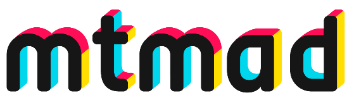 Madrid, 16 de febrero de 2018El viernes 16 de febreroRuth Basauri, extronista de ‘Mujeres y Hombres y Viceversa’ se incorpora a Mtmad con ‘Made in Basauri’En el nuevo reality vlog, Ruth abrirá las puertas de su casa para mostrar su vida dos años después de su paso por el dating show presentando a su familia y a sus amigasNo pasó desapercibida desde el momento en que pisó por primera vez el plató de ‘Mujeres y Hombres y Viceversa’, protagonizó una de las historias de amor más intensas demostrando que, además de ser una chica dulce con un carácter huracanado, es también una persona muy segura de sí misma que no teme poner toda la carne en el asador cuando se trata de amor. Ahora Ruth Basauri abre las puertas de su vida en ‘Made in Basauri’, nuevo reality vlog que Mtmad estrena este viernes 16 de febrero.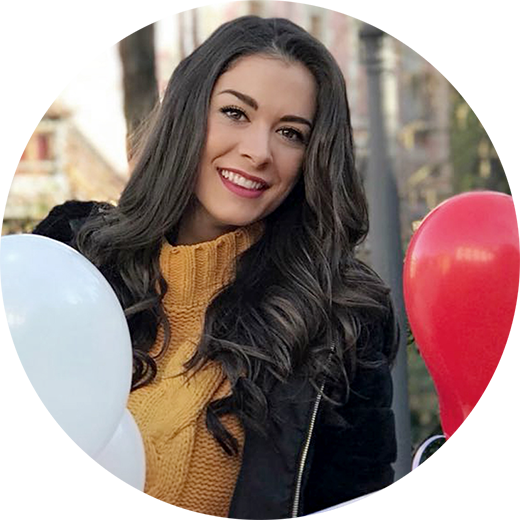 Cada viernes, Ruth, que cuenta con más de medio millón de seguidores en Instagram, mostrará, dos años después de su paso por televisión, su particular visión del mundo presentando a su familia y a sus amigas. En la primera entrega, la extronista hablará de su desengaño amoroso con Iván y cómo ha rehecho su vida plantando cara a las adversidades.Ruth Basauri se suma a la nómina de talents de Mtmad que, en lo que va de año, ha incorporado a Jero García como presentador de ‘Generación Pro’, programa en directo dedicada a los valores del deporte base; Richard Pena como conductor de ‘First Dates Lessons’ que asesora en las primeras citas; Mariano Heredia, integrante de los ‘Gipsy Kings’, que ofrece consejos para mantenerse en forma en ‘Gipsy Fit’ e Isa Pantoja y Duna Sánchez, que muestran su vida a través de los formatos ‘Soy como soy’ y ‘Yo soy Duna’, respectivamente.  